Орган издания Администрация Лапшихинского сельсоветаЛапшихинский вестникИНФОРМАЦИОННЫЙ ЛИСТ 22 сентября  2020 г.  № 48ПРОЕКТ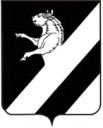 КРАСНОЯРСКИЙ  КРАЙ АЧИНСКИЙ  РАЙОН                                                                      АДМИНИСТРАЦИЯ ЛАПШИХИНСКОГО СЕЛЬСОВЕТАП О С Т А Н О В Л Е Н И Е00.2020 г.                                                                                                                                                                                               № 00-ПГО внесении изменений в постановление администрации Лапшихинского сельсовета от 18.04.2012 №33-ПГ «Об утверждении административного регламента предоставления муниципальной услуги администрацией Лапшихинского сельсовета «Прием заявлений, документов, а также постановка граждан на учет в качестве нуждающихся в жилых помещениях» 	В соответствии с пунктом 2 частим 1 статьи 7 Федерального закона от 27.07.2010 № 210-ФЗ «Об организации предоставления государственных и муниципальных услуг», руководствуясь статьями 14, 17 Устава Лапшихинского сельсовета Ачинского района  Красноярского края, ПОСТАНОВЛЯЮ: 	1. Внести в административный регламент Администрации Лапшихинского  сельсовета от 18.04.2012 №33-ПГ «Об утверждении административного регламента предоставления муниципальной услуги администрацией Лапшихинского сельсовета «Прием заявлений, документов, а также постановка граждан на учет в качестве нуждающихся в жилых помещениях», следующие изменения: 	1.1 Подпункт 1.3.3 пункта 1.3 изложить в следующей редакции: «Административный регламент предоставления Администрацией Лапшихинского сельсовета муниципальной услуги размещается в сети «Интернет» на официальном сайте Лапшихинского сельсовета:   https:// lapshiha.ru».1.2. В подпункте 3 пункта 2.6.2. слова «соответствующий документ из медицинского учреждения» заменить словами «документы, выдаваемые федеральными государственными учреждениями медико-социальной экспертизы».          2.Контроль за  исполнением настоящего постановления оставляю за собой. 	3. Постановление вступает в силу после официального опубликования в информационном листе «Лапшихинский вестник» и подлежит размещению на официальном сайте в сети «Интернет» по адресу: https//lapshiha.ru.Глава сельсовета                                                                       О.А. ШмырьПРОЕКТКРАСНОЯРСКИЙ  КРАЙ АЧИНСКИЙ  РАЙОН                                                                      АДМИНИСТРАЦИЯ ЛАПШИХИНСКОГО СЕЛЬСОВЕТАП О С Т А Н О В Л Е Н И Е00.2020 г.                                                                                                                                                                                               № 00-ПГОб обеспечении безопасности населения на водных объектах в зимний период 2020-2021 год.В соответствии с Федеральным законом от 21.12.1994 № 68-ФЗ "О защите населения и территорий от чрезвычайных ситуаций природного и техногенного характера" , Федеральным законом от 06.10.2003 № 131-ФЗ "Об общих принципах организации местного самоуправления в Российской Федерации", в целях осуществления мероприятий по обеспечению безопасности населения района на водных объектах в зимний период времени, охране их жизни и здоровья,  руководствуясь, статьями 7,14,17 Устава Лапшихинского сельсовета  ПОСТАНОВЛЯЮ:1. Утвердить План мероприятий по охране жизни и здоровья людей на водных объектах на территории Лапшихинского сельсовета в зимний период 2020-2021 год (Приложение 1).2. Контроль исполнения настоящего  Постановления оставляю за собой.	3.   Постановление вступает в силу после официального опубликования в информационном листе «Лапшихинский вестник» и подлежит размещению на официальном сайте в сети «Интернет» по адресу: https//lapshiha.ru.Глава сельсовета                                                                              О.А. ШмырьПриложение 1к Постановлению Главы сельсоветаот 00.00.2020  № 00-ПГПлан мероприятий по охране жизни и здоровья людей на водных объектах на территории Лапшихинского сельсовета в зимний период 2020-2021 год№ п/пПроводимые мероприятияСроки исполненияИсполнители1Организовать проверку наличия и состояние запрещающих аншлагов установленного образца в местах традиционного выхода населения на лед, при необходимости организовать их ремонт или замену.До 31.11.2020Глава сельсовета2Организовать изготовление и распространение листовок, памяток по правилам проведения на водных объектах в зимний период.До 30.11.2016Глава сельсовета3Размещение информации о правилах поведения на водных объектах в зимний период на официальном сайте в сети «Интернет» по адресу:  https//lapshiha.ru, информационном листе   «Лапшихинский  вестник»До 30.11.216Специалист 1 категории Администрации Лапшихинского сельсовета4Организовать контроль по предотвращению мероприятий к проведению "Крещенских купаний".До 19.01.2021Глава сельсовета5Организовать проведение разъяснительной работы среди учащихся (воспитанников) общеобразовательных и дошкольных учреждений по правилам поведения и мерам безопасности на водных объектах в зимний период.В течении зимнего периодаГлава сельсоветасовместно с директором МКОУ "Лапшихинская СШ" 6Организовать проведение разъяснительной работы с родителями учащихся (воспитанников) общеобразовательных и дошкольных учреждений по правилам поведения и мерам безопасности на водных объектах в зимний период в процессе проведения родительских собраний.В течении зимнего периодадиректор МКОУ "Лапшихинская СШ"  (Рекомендовано)7Организовать проведение рейдов в случае массового выхода населения на лёд с вручением памяток "О соблюдении безопасности на льду", обеспечить патрулирование мест массового выхода людей на лёд. В течении зимнего периодаГлава сельсовета Участковый уполномоченный полиции МО МВД России (по согласованию)Лапшихинский вестник Адрес издателя:С. Лапшиха, ул. Советская, дом 8Т.: 96-3-36Учредитель: администрация Лапшихинского сельсоветаОтветственный за издание: Пергунова Татьяна ВладимировнаИсполнитель: Т.В. ПергуноваЛапшихинский вестник Адрес издателя:С. Лапшиха, ул. Советская, дом 8Т.: 96-3-36Информационный лист «Лапшихинский вестник» утвержден Решением Лапшихинского сельского Совета депутатов от 01.07.2009г. №2-40Р  Тираж 20 экз. Распространяется бесплатноИнформационный лист «Лапшихинский вестник» утвержден Решением Лапшихинского сельского Совета депутатов от 01.07.2009г. №2-40Р  Тираж 20 экз. Распространяется бесплатно